なんさいですか？    - how old are you?
nan sa i de su ka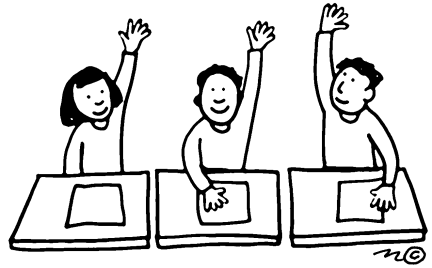 十二さいです　– I am 1２ years oldJyuu ni sa i de su十一さいです  - I am 1１ years oldJyuu is sa i de suTranslate following Japanese sentences into English and English sentences into Japanese (Romaji and Hiragana).１． 十さいです。Jyuu sa i de suENGLISH: _______________________________________________________________________________________2.  四さいです。Yon sa i de suENGLISH: ________________________________________________________________________________________3. 三さいです。 San sa i de suENGLISH: ________________________________________________________________________________________4. I am 5 years old.ROMAJI: __________________________________________________________________________________________HIRAGANA: _______________________________________________________________________________________5. I am 13 years old.ROMAJI: __________________________________________________________________________________________HIRAGANA: _______________________________________________________________________________________